NOTA TÉCNICA N º 64/2017Ref: Procedimento de Apoio à Atividade Fim 0024.12.002787-5Objeto: Estação Ferroviária de BrumadinhoEndereço: Rua Barão do Rio Branco s/nº - centroMunicípio: BrumadinhoProprietário: Utilizado pela MRS logística (escritório e pátio de manobras)Proteção: Tombamento municipal Decreto nº 26/2004Objetivo: Analisar as obras de restauração realizadas na Estação Ferroviária de BrumadinhoConsiderações preliminares:Em 10 de maio de 2012 foi elaborado por este Setor Técnico o Laudo Técnico nº 10/2012 acerca do estado de conservação da Estação Ferroviária de Brumadinho. Na ocasião da vistoria que embasou o laudo, realizada em 4 de maio de 2012, foi constatado que era necessária a restauração do bem e foram indicadas as principais medidas operativas para a restauração do Conjunto Arquitetônico.Em 03 de dezembro de 2014 foi elaborado por este Setor Técnico o Laudo Técnico nº 63/2014. O documento informa que na ocasião da segunda vistoria, em 02 de dezembro de 2014, foi verificado que a edificação não havia sido restaurada, que as medidas indicadas no laudo técnico nº 10/2012 não haviam sido cumpridas em sua totalidade e que novos danos surgiram, colocando em risco a integridade da edificação. Foram ratificadas as conclusões do Laudo Técnico nº 10/2012.Em 18 de outubro de 2017, a prefeitura de Brumadinho encaminhou ofício com relatório fotográfico em anexo, informando sobre as medidas tomadas para a restauração e preservação do bem imóvel, assim como o novo uso adotado para ele.Análise Técnica:Foi informado pelo Secretário Municipal de Turismo e Cultura, o senhor Marcos Paulo de Andrade Amabis, que no ano de 2015 a Prefeitura de Brumadinho, em parceria com a MRS Logística, restaurou a Estação Ferroviaria de Brumadinho. Informa que o prédio principal se tornou um espaço museológico com grande visitação e que no espaço também se encontra instalado o Arquivo Público Municipal. Para melhor compreensão do atendimento das medidas indicadas no Laudo Técnico nº 10/2012, elaboramos uma tabela que segue anexa a este documento. Constatamos que houve grande avanço no que se refere à recuperação e promoção de uso ao prédio principal da Estação Ferroviária e seu entorno imediato. Entretanto, não foram citadas nos documentos enviados informações acerca de intervenções nos prédios e elementos anexos (caixa d’água, muro e escada de pedras, casa do agente e / ou engenheiro, depósito e outras edificações no entorno).Ressaltamos que o perímetro de tombamento da Estação Ferroviaria de Brumadinho abrange os anexos, que fazem parte do conjunto e da dinâmica do funcionamento do complexo da estação, devendo ser tratados de forma integrada com o prédio principal.Consideramos, portanto, que apesar dos avanços em relação ao prédio principal, não foram atendidos todos os itens elencados no Laudo Técnico nº 10/2012. As demais considerações encontram-se na tabela que segue. Obs. : Além dos itens acima mencionados, foram colocados bancos de madeira nas plataformas, houve recuperação da cozinha e dos banheiros e foram realizadas intervenções para favorecer a acessibilidade para pessoas com mobilidade reduzida.EncerramentoSão essas as considerações do Setor Técnico desta Promotoria, que se coloca à disposição para o que mais se fizer necessário.Belo Horizonte,  13 de novembro de 2017.Andréa Lanna Mendes NovaisAnalista do Ministério Público – MAMP 3951Arquiteta Urbanista – CAU A 27713-4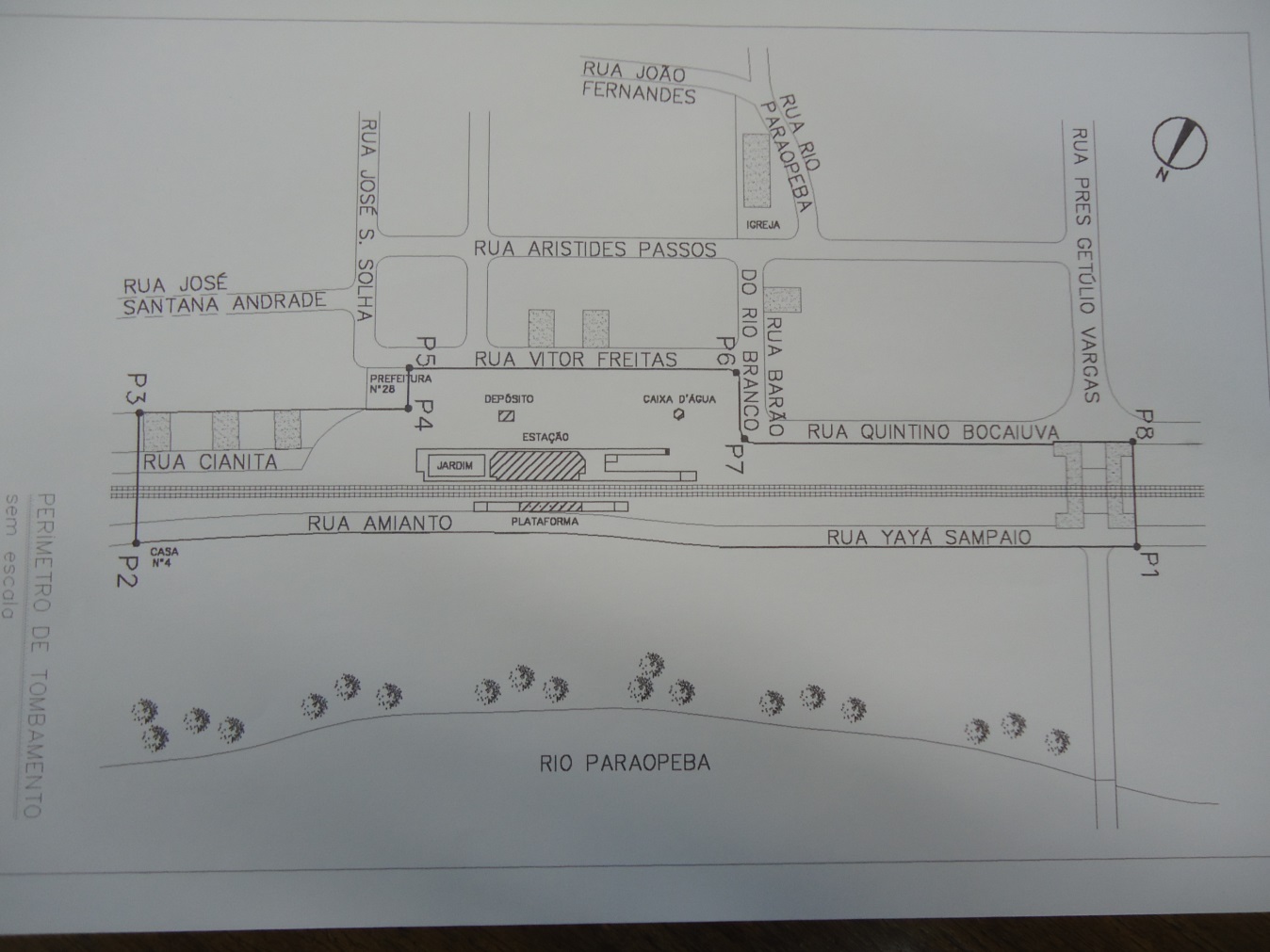 Figura 01 – Perímetro de tombamento da Estação Ferroviária de Brumadinho. Medidas Operativas indicadas no Laudo nº10/2012Intervenções realizadas conforme oficio SMTC nº 245/2017SituaçãoCapina da área no entorno e a limpeza dos imóveis para evitar a proliferação de animais e acúmulo de umidade junto à base das edificações.Somente foram encaminhadas informações acerca das intervenções realizadas no prédio principal da estação e no entorno imediato. Necessária comprovação da limpeza e a destinação de uso dos edifícios anexos (caixa d’água,  muro e escada de pedras, casa do agente e / ou engenheiro, depósito e outras edificações no entorno)O muro existente no entorno do Conjunto da Estação Ferroviária deverá ser removido para facilitar o acesso ao conjunto e permitir maior visibilidade do bem cultural.Foi informado pelo ofício e pelo relatório fotográfico que houve cercamento do prédio principal e do acesso, separando estes da linha férrea que se encontra em uso pela MRS. Foram utilizados cercas e estruturas metálicas.As medidas adotadas promoveram a proteção em relação à segurança do usuário do espaço. Entretanto, não foi promovida maior visibilidade do local. Recomenda-se a instalação de placa informativa junto ao portão de acesso principal e de placas indicativas em outros pontos da cidade. Deverá ser realizado estudo para promover a integração do bem cultural protegido com o seu entorno, permitindo a fruição do bem como patrimônio cultural. Para que isto ocorra deverá ser prevista a desobstrução do trecho entre a estação de passageiros e a via pública com a remoção do material armazenado no local e transferência do pátio de manobras para outra região.Analisando as imagens, constatamos que o local ainda é utilizado como pátio de manobras da MRS. Houve limpeza e desobstrução do acesso e do trecho frontal à estação. Não houve integração dos anexos ao prédio restaurado, que ainda se encontram separados pela linha férrea.Cumprido parcialmente. Houve desobstrução do acesso e do trecho frontal à estação, mas não ocorreu a integração dos anexos ao prédio principal restaurado, que ainda se encontram separados pela linha férrea.A estação de passageiros deverá haver resgate dos materiais de acabamento originais (provavelmente piso cimentado e forro em madeira ou telha vã) a serem descobertos através de pesquisa histórica, com remoção das intervenções contemporâneas, ou seja, piso cerâmico e forro em PVC.O piso cerâmico interno da estação foi substituído por piso cimentado de cor avermelhada. Observa-se nas imagens que o forro de PVC foi substituído por forro de madeira ou simplesmente retirado, permanecendo em telhas vãs. CumpridoDeverá ser feita revisão geral em todo madeiramento e telhas de todas as edificações que compõem o conjunto, com substituição de peças e telhas comprometidas e / ou em mau estado de conservação. Deverão ser amarradas fiadas de telhas junto à cumeeira e aos beirais para evitar escorregamentos resultantes da trepidação gerada com a passagem dos trens. Deverão ser preservadas as características originais como tipo de vedação, inclinação, detalhes dos beirais, etc.De acordo com o ofício, as telhas quebradas foram removidas e telhas novas foram recolocadas. Foi realizada também a limpeza dos telhados. Não foi informado e não foi possível observar nas imagens se foi executadas a amarração das telhas. As configurações originais do telhado foram preservadas. (Figs. 1, 8, 10 e 12)Cumprido. A foto 11 mostra frestas entre as telhas, que provavelmente se deslocaram.A revisão da cobertura deve ser realizada de forma frequente.Desta forma, decorridos 2 anos da realização da recuperação, recomenda-se que seja realizada nova revisão. Caso as telhas não tenham sido amarradas, realizar amarração. Solução dos problemas de umidade ascendente no prédio da estação de passageiros e da caixa d’água.Não foi informado no ofício o cumprimento desta medida. No entanto, de acordo com as imagens, as paredes receberam nova pintura e não há indícios de ocorrência de umidade ascendente. Quanto a caixa d'água, não foram encaminhadas imagens.Emissão da ART do responsável pela execução da obra e cópia do relatório dos serviços executados, confirmando a solução dos problemas de umidade ascendente. Comprovar a realização das intervenções nos anexos.Deverá ser previsto sistema eficiente de drenagem de águas pluviais na área externa, de forma a prevenir infiltrações na edificação.Foi colocado brita no pátio externo para evitar inundação. (Figs. 13, 15, 16 e 17). Não foi esclarecida a execução de obras de drenagem no terreno.Emissão da ART do responsável pela execução da obra e cópia do relatório dos serviços executados, confirmando a solução dos problemas de drenagem ou a inexistência de problemas que demandem a execução de obras.Verificação das causas do aparecimento de trincas na edificação residencial eclética (casa do agente ou engenheiro) integrante do conjunto. A solução exige um diagnóstico cuidadoso a ser realizado por especialista na área de estruturas, que indicará recomendações técnicas próprias para cada caso. Após a solução, proceder ao selamento das trincas e recuperação do reboco.Foi informado citado no oficio que houve recuperação do anexo situado após o jardim. Não foram encaminhas fotos da edificação, tampouco foi informado sobre as medidas tomadas para sua recuperação.Não há referência aos demais anexos. Necessário esclarecimento sobre o uso / destinação dos anexos e demais bens integrantes do conjunto.Esclarecimento sobre a realização de intervenções / obras nestes bens.Em todas as edificações do conjunto é necessária a recuperação das alvenarias, reparos generalizados de consolidação com recomposição dos rebocos e trincas.De acordo com as imagens encaminhadas, a edificação principal se encontra, aparentemente, em bom estado de conservação. Foi informado citado no oficio que houve recuperação do anexo situado após o jardim. Não foram encaminhas fotos da edificação, tampouco foi informado sobre as medidas tomadas para sua recuperação.Não há referência aos demais anexos.Esclarecimento sobre o uso / destinação dos anexos e demais bens integrantes do conjunto Esclarecimento sobre a realização de intervenções / obras nestes bens.Deverá ser realizada prospecção pictórica das esquadrias e alvenarias em todos os bens integrantes do Conjunto Ferroviário para que seja possível resgatar a tonalidade original das fachadas para posterior recuperação das pinturas externas e internas; As esquadrias de todas as edificações devem sofrer reparos generalizados, com substituição de peças danificadas e vidros quebrados ou inexistentes e as ferragens deverão ser recuperadas, com eliminação das oxidações, caso existam. Os modelos faltantes deverão ser executados conforme modelos pré-existentes.Pode-se observar nas imagens que as esquadrias foram reparadas, com substituição das peças faltantes e vidros, e foi realizada a pintura externa e interna das esquadrias e alvenarias da edificação principal. O documento informa que a edificação anexa também foi recuperada e pintada, no entanto não há fotos que comprovem. (Figs. 1-8 e 10-12)Cumprido.As esquadrias foram pintadas de azul e as alvenarias foram pintadas de branco com ornamentos em azul.Desobstrução da ligação entre a via pública e a escada de pedras e recuperação do patamar inferior da escada.Não foi informado o cumprimento desta medida.Necessário esclarecimento sobre a realização da desobstrução. Limpeza e remoção do limo, fungos e musgos do muro de arrimo e da escada de pedras, e investigação da causa do desnivelamento do piso, buscando solução para o problema.Não foi informado o cumprimento desta medida.Necessário esclarecimento sobre a realização de intervenções de limpeza e solução dos problemas existentes na escada e no muro de arrimo. Recuperação do piso cimentado da plataforma e da praça / jardim.De acordo com as imagens encaminhadas o piso cimentado dos jardins e da plataforma está em estado regular de conservação, apresentando algumas tricas. Não foram encaminhas fotos ou informações sobre a recuperação da plataforma. Os canteiros estão floridos e limpos (Figs. 9 e 10)Cumprido. Entretanto, constatamos nas imagens encaminhadas que há veículos estacionados sobre a plataforma, nas laterais e no trecho frontal, pratica que deve ser proibida para evitar danos na edificação. Há ampla área no entorno que poderá ser utilizada para estacionamento de veículos.Deverá ser desenvolvido projeto elétrico e outros complementares necessários ao novo uso do imóvel após a recuperação. As luminárias existentes deverão ser substituídas por outros modelos que integrem de forma harmônica ao edifício da estação ferroviária. Não deverá haver fiação e tubulação exposta.De acordo com o ofício as instalações elétricas e as luminárias foram revistas.Cumprido para a edificação principal.Enviar a ART da execução do projeto e instalações elétricas.É desejável que seja instalada iluminação noturna, que além de valorizar o bem cultural, promove maior segurança ao local.Não foi informado cumprimento desta medida.Esclarecimentos sobre a execução. O Dossiê de Tombamento da Estação Ferroviária de Brumadinho deverá ser complementado com inclusão de diretrizes de intervenção para as áreas tombadas e de entorno. Deverá se adequar às exigências do Iepha para fazer jus à pontuação do ICMS critério Patrimônio Cultural para receber os recursos que poderão ser utilizados na preservação e conservação do conjunto ferroviário.Não foi informado cumprimento desta medidaNão cumprido.Deverá ser previsto projeto paisagístico para o conjunto.Foi feita a recuperação do jardim existente nos fundos do prédio principal da estação. Constatamos que houve tratamento apenas do prédio principal e seu entorno imediato. O prédio principal foi restaurado e abriga uso cultural. Entretanto, há que se considerar que tombamento municipal da estação inclui, além o prédio principal,  os demais bens integrantes do conjunto ferroviário (caixa d’água,  muro e escada de pedras, casa do agente e / ou engenheiro, depósito e outras edificações no entorno). Sendo assim, este Setor Técnico entende que o bem cultural deve ter tratamento de conjunto, com proposição de recuperação / restauração dos demais anexos, proposição de uso compatível com as suas características e integração entre os bens. É necessário propor uso a todos os imóveis integrantes do conjunto, compatível com as características dos edifícios, da vizinhança e dos atuais costumes e anseios da população local, de forma a se garantir sua manutenção periódica. A preservação é de suma importância para a perpetuação do bem e uma das formas de preservar é atribuir um uso ao imóvel, a fim de incorporá-lo ao cotidiano dos habitantes, fazendo com que os imóveis culturais cumpram sua função social. Há proposta elaborada pelo Conselho Municipal de Cultura e Patrimônio Histórico Natural e Paisagístico de Brumadinho que deverá ser detalhada e proposta em projetoO prédio principal atualmente abriga um espaço museológico, que, de acordo com o ofício, tem ampla visitação, além do Arquivo Público Municipal. Não foi informado uso das demais edificações. O prédio principal foi restaurado e abriga uso cultural. Entretanto, há que se considerar que tombamento municipal da estação inclui, além o prédio principal,  os demais bens integrantes do conjunto ferroviário (caixa d’água,  muro e escada de pedras, casa do agente e / ou engenheiro, depósito e outras edificações no entorno). Sendo assim, este Setor Técnico entende que o bem cultural deve ter tratamento de conjunto, com proposição de recuperação / restauração dos demais anexos, proposição de uso compatível com as suas características e integração entre os bens. Caso o galpão localizado à direita da estação de passageiros venha a ser utilizada, esta deverá se integrar ao conjunto existente, no que diz respeito aos materiais de acabamento.Não foi informado uso para o galpão ou sua integração no conjunto.Idem item acima